p) m) ri nÓ ;¾ k vU p  etn¾®¡ el el*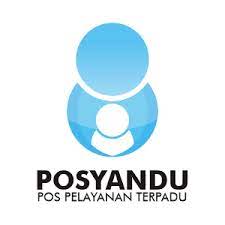 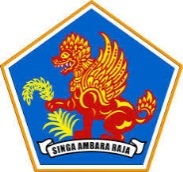 PEMERINTAH KABUPATEN BULELENGk) c m t n¾Ð¡ bu t mã h n/KECAMATAN KUBUTAMBAHANp$ b) k)  lÐ¡ bu t mã h  n/  .		PERBEKEL KUBUTAMBAHANh l m t/ : j l n¾/  m     edÙk r*¾, eNÿ eM(ÿ¾,1,Á,  ed ´  ku bu t mã h n/.		  		eKÿ d)  ePÿ s/:,81172.Alamat : jln. Maduwekarang, Nomor 1 A, Desa Kubutambahan.                                                              Kode Pos.81172JADWAL POSYANDU DESA KUBUTAMBAHANBULAN MARET 2024NoHari/TanggalNama PosyanduTempat PosyanduPelaksana1Rabu, 06/03/2024KambojaAsrama Tentara Kompi BBidan Desa2Rabu, 06/03/2024KambojaAsrama Tentara Kompi CBidan Desa3Rabu, 13/03/2024Ponjok TengahBalai Kelompok Dekat MenaraBidan Desa4Kamis, 14/03/2024Ganeca Cumara CantiBalai Banjar PasekBidan Desa5Jumat, 15/03/2024SegaraBalai Kelompok Timur Pr.SegaraBidan Desa6Senin, 18/03/2024Sari Tapak DaraBalai Banjar Sari Tapaka DaraBidan Desa7Selasa, 19/03/2024Rare RahayuBalai Banjar TegalBidan Desa8Rabu, 20/03/2024PengipuanDirumah Bapak Komang RedikaBidan Desa9Kamis, 21/03/2024CemaraRumah Kadus KajekanginBidan Desa10Jumat, 22/03/2024Yeh BuahBalai Banjar Tukad AmpelBidan Desa11Sabtu, 23/03/2024Sekar JepunBalai Banjar KubuanyarBidan Desa12Senin, 25/03/2024Kuta BandingBalai Kelompok/Rumah KadusBidan Desa